ыы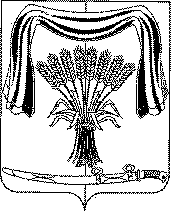 Заключение по результатам экспертно-аналитического мероприятия«Экспертиза проекта бюджета Покровскогосельского поселения Новопокровского района на 2016 год»от 24 ноября 2015 года						                                                                                                  																															№01-15/18 Основание для проведения мероприятияст.157 Бюджетного кодекса Российской Федерации (далее – БК РФ)ст.77 Устава Покровского сельского поселения Новопокровского района, утвержденного решением Совета Покровского сельского поселения Новопокровского района от 26.06.2015 №40 (далее – Устав поселения)ст.8 Положения о бюджетном процессе в Покровском сельском поселении, утвержденного решением Совета Покровского сельского поселения Новопокровского района от 20.10.2014 №6 (далее – Положение о бюджетном процессе в поселении)пункт 3.2.8 плана работы Контрольно-счетной палаты муниципального образования Новопокровский район на 2015 годЦель мероприятияэкспертиза проекта решения Совета Покровского сельского поселения Новопокровского района «О бюджете Покровского сельского поселения Новопокровского района на 2016 год» (далее – проект бюджета поселения на 2016 год) по вопросам сбалансированности бюджета, обоснованности доходной и расходной частей, размерам долговых обязательств, а также на соответствие бюджетному законодательству Российской ФедерацииПредмет мероприятияпроект решения Совета Покровского сельского поселения Новопокровского района «О бюджете Покровского сельского поселения Новопокровского района на 2016 год», документы и материалы, предоставляемые одновременно с проектом бюджетаОбъект мероприятияПокровское сельское поселение Новопокровского района (далее по тексту - поселение)Ответственные исполнителипредседатель Контрольно-счетной палаты муниципального образования Новопокровский район Е.В. Немальцина, аудитор Контрольно-счетной палаты муниципального образования Новопокровский район Д.А. ХохловаАнализируемый период: с 01.01.2016 по 31.12.2016Сроки проведения мероприятия: с 09.11.2015 по 24.11.2015Результаты мероприятияОбщие положенияПри подготовке настоящего заключения проведен анализ нормативных правовых актов, иных документов, представленных с проектом бюджета поселения на 2016 год и составляющих основу формирования местного бюджета, проверена обоснованность показателей проекта бюджета поселения на 2016 год на основе расчетов по видам доходов бюджета поселения и источников финансирования дефицита бюджета поселения, использованы результаты проведенных контрольных и экспертно-аналитических мероприятий.Проект бюджета поселения на 2016 год представлен в Совет поселения в срок, установленный ст.185 БК РФ - не позднее 15 ноября текущего года, основан на бюджетном послании Президента Российской Федерации Федеральному собранию от 13.06.2013 «О бюджетной политике в 2014-2016 годах», прогнозе социально-экономического развития Покровского сельского поселения Новопокровского района на 2016-2018 годы (далее - прогноз социально-экономического развития поселения), основных направлениях бюджетной и налоговой политики поселения на 2016 год.Порядок рассмотрения проекта решения о бюджете и его утверждения предусматривает рассмотрение и утверждение бюджета поселения до начала очередного финансового года, тем самым соблюдена ст.187 БК РФ.В соответствии с решением Совета поселения от 09.11.2015 №47, 25.11.2015 планируется проведение публичных слушаний по проекту бюджета поселения на 2016 год. Проект бюджета поселения на 2016 год опубликован в газете «Сельская газета» от 14.11.2015 №102, что соответствует ст.74 Устава поселения, в соответствии с которой: «Проект местного бюджета выносится на публичные слушания. Результаты публичных слушаний подлежат опубликованию.».В соответствии со ст.19 Положения о бюджетном процессе в поселении: «Не позднее 10 дней до принятия проекта решения Совета Покровского сельского поселения о бюджете Покровского сельского поселения глава Покровского сельского поселения может вносить в него любые изменения по результатам обсуждения и информировать о них депутатов и комиссии Совета Покровского сельского поселения и орган муниципального финансового контроля». Параметры прогноза исходных макроэкономических показателей для составления проекта бюджета поселенияна 2016 год В соответствии со ст.74 Устава поселения: «Составление проекта местного бюджета основывается на положениях послания Президента Российской Федерации Федеральному Собранию Российской Федерации, определяющих бюджетную политику (требования к бюджетной политике) в Российской Федерации; основных направлениях бюджетной политики и основных направлениях налоговой политики; основных направлениях таможенно-тарифной политики Российской Федерации; прогнозе социально-экономического развития; бюджетном прогнозе (проекте бюджетного прогноза, проекте изменений бюджетного прогноза) на долгосрочный период; муниципальных программах (проектах муниципальных программ, проектах изменений указанных программ)». Прогноз социально-экономического развития поселения разработан в соответствии с Порядком разработки прогноза социально-экономического развития Покровского сельского поселения Новопокровского района, утвержденным постановлением администрации поселения от 29.11.2012 №107, в рамках бюджетных полномочий, установленных ст.173 БК РФ, ст.6 Положения о бюджетном процессе в поселении.Сценарные условия, отраженные в прогнозе социально-экономического развития поселения содержат ожидаемые в текущем году и прогнозируемые на очередной финансовый год и плановый период значения показателей. Основные макроэкономические параметры прогноза социально-экономического развития поселения обоснованы и достоверны. Анализ прогноза социально-экономического развития поселения на 2016 год и ожидаемых итогов социально-экономического развития поселения за 2015 год показал, что прогноз в целом, характеризуется положительной динамикой развития отраслей экономики поселения, что позволяет считать указанный прогноз социально-экономического развития поселения умеренно оптимистичным.В соответствии с ч.3 ст.173 БК РФ прогноз социально-экономического развития поселения одобряется местной администрацией одновременно с принятием решения о внесении проекта бюджета в представительный орган: представленный прогноз социально-экономического развития поселения содержит сведения о его одобрении.Общая характеристика проекта бюджета поселения на 2016 год(включая анализ реализации основных направлений бюджетной и налоговой политики поселения)	В соответствии со ст.169 БК РФ проект бюджета поселения на 2016 год  составлен на основе прогнозе социально-экономического развития поселения, разработанного на трехлетний период.Исполнение ст.184.1 БК РФ в целом подтверждается составом показателей, утверждаемых в проекте бюджета поселения на 2016 год:общий объем доходов бюджета поселения на 2016 год – 11427,7 тыс.руб.;общий объем расходов бюджета поселения на 2016 год – 11427,7 тыс.руб.;дефицит (профицит) бюджета поселения на 2016 год – 0,0 тыс.руб.Кроме того, в соответствии со ст.184.1 БК РФ, проектом бюджета поселения на 2016 год установлены:перечень и коды главных администраторов доходов бюджета поселения, источники финансирования дефицита бюджета поселения, закрепляемые за ними виды (подвиды) доходов бюджета поселения и коды классификации источников финансирования дефицита бюджета поселения (приложение №1 к проекту бюджета поселения на 2016 год);перечень кодов главных администраторов доходов бюджета поселения – органов государственной власти Краснодарского края (приложение №2 к проекту бюджета поселения на 2016 год);объем поступлений доходов в бюджет поселения по кодам видов (подвидов) доходов на 2016 год (приложение №3 к проекту бюджета поселения на 2016 год); безвозмездные поступления от других бюджетов бюджетной системы Российской Федерации в составе доходов бюджета поселения в 2016 году (приложение №4 к проекту бюджета поселения на 2016 год); нормативы распределения доходов в бюджет поселения на 2016 год (приложение №5 к проекту бюджета поселения на 2016 год);распределение бюджетных ассигнований по разделам и подразделам классификации расходов бюджета поселения на 2016 год (приложение №6 к проекту бюджета поселения на 2016 год); распределение бюджетных ассигнований по разделам, подразделам, целевым статьям (муниципальным программам поселения и непрограммным направлениям деятельности), группам (подгруппам) видов расходов классификации расходов бюджета поселения на 2016 год (приложение №7 к проекту бюджета поселения на 2016 год); ведомственная структура расходов бюджета поселения на 2016 год (приложение №8 к проекту бюджета поселения на 2016 год); резервный фонд администрации поселения на 2016 год – 5,0 тыс.руб.;общий объем бюджетных ассигнований, направляемых на исполнение публичных нормативных обязательств на 2016 год – 0,0 тыс.руб.;объем бюджетных ассигнований муниципального дорожного фонда поселения на 2016 год – 1169,6 тыс.руб.;источники финансирования дефицита бюджета поселения, перечень статей и видов источников финансирования дефицита бюджета поселения на 2016 год (приложение №9 к проекту бюджета поселения на 2016 год); объем межбюджетных трансфертов, предоставляемых бюджету муниципального образования Новопокровский район на 2016 год (приложение №10 к проекту бюджета поселения на 2016 год);верхний предел муниципального долга по состоянию на 01.01.2017 в сумме 4275,4 тыс.руб., в том числе верхний предел долга по муниципальным гарантиям поселения в сумме 0,0 тыс.руб.;предельный объем муниципального долга поселения на 2016 год в сумме 4275,4 тыс.руб.; предельный объем расходов на обслуживание муниципального долга поселения на 2016 год в сумме 70,0 тыс.руб.;программа муниципальных внутренних заимствований поселения на 2016 год (приложение №11 к проекту бюджета поселения на 2016 год);программа муниципальных гарантий поселения на 2016 год (приложение №12 к проекту бюджета поселения на 2016 год);смета доходов и расходов муниципального дорожного фонда поселения на 2016 год (приложение №13 к проекту бюджета поселения на 2016 год).Размер резервного фонда в проекте бюджета поселения на 2016 год не превышает установленное ст.81 БК РФ ограничение 3% утвержденного общего объема расходов (фактически - 0,04%).Дефицит бюджета не превышает ограничения, установленные ст.92.1 БК РФ в размере 10% утвержденного общего годового объема доходов местного бюджета без учета утвержденного объема безвозмездных поступлений и (или) поступлений налоговых доходов по дополнительным нормативам отчислений (0%).Предусмотренные проектом бюджета поселения на 2016 год источники финансирования дефицита бюджета соответствуют ст.96 БК РФ:изменение остатков средств на счетах по учету средств местного бюджета в течение соответствующего финансового года - 0,0 тыс. руб.Предельный объем муниципального долга, установленный ст.107 БК РФ в размере утвержденного общего годового объема доходов местного бюджета без учета утвержденного объема безвозмездных поступлений и (или) поступлений налоговых доходов по дополнительным нормативам отчислений, соблюден (4275,4 тыс.руб. – 38,1%).Предельный объем расходов на обслуживание муниципального долга в очередном финансовом году, установленный ст.111 БК РФ в размере 15% объема расходов соответствующего бюджета, за исключением объема расходов, которые осуществляются за счет субвенций, предоставляемых из бюджетов бюджетной системы Российской Федерации, соблюден (70,0 тыс.руб. – 0,6%).Предоставление бюджетных кредитов и муниципальных гарантий поселением в 2016 году не планируется.Объем предусмотренных бюджетом расходов соответствует суммарному объему доходов бюджета и поступлений источников финансирования его дефицита, уменьшенных на суммы выплат из бюджета, связанных с источниками финансирования дефицита бюджета и изменением остатков на счетах по учету средств бюджетов, тем самым соблюден принцип сбалансированности бюджета (исполнена ст.33 БК РФ).Также, проект бюджета поселения на 2016 год содержит сведения об основных характеристиках бюджета (исполнен п.1 ст.184.1 БК РФ). Основные характеристики и особенности проекта бюджета поселения на 2016 год в целом обоснованы.К проекту бюджета поселения на 2016 год предоставлены все документы и материалы, предусмотренные ст.184.2 БК РФ и ст.17 Положения о бюджетном процессе в поселении.Основные направления бюджетной и налоговой политики Покровского сельского поселения на 2016 год, утвержденные постановлением администрации поселения от 05.10.2015 №105, в целом разработаны в соответствии с требованиями БК РФ, Положения о бюджетном процессе в поселении, Основными направлениями бюджетной и налоговой политики Краснодарского края на с учетом приоритетов, сформулированных Президентом Российской Федерации в бюджетном послании Федерации Федеральному собранию от 13.06.2013 «О бюджетной политике в 2014-2016 годах».Проект бюджета поселения на 2016 год сформирован с учетом доходов и расходов, осуществляемых за счет субвенций из бюджета Краснодарского края в соответствии с проектом Закона Краснодарского края «О бюджете Краснодарского края на 2016 год», которым предусмотрены субвенции поселению.Доходная часть проекта бюджета поселенияна 2016 годФормирование доходной части проекта бюджета поселения на 2016 год в целом осуществлялось на основе положений БК РФ, основных направлений бюджетной и налоговой политики поселения на 2016 год с учетом изменений, внесенных в Налоговый и Бюджетный кодексы Российской Федерации и нормативов распределения федеральных, региональных и местных налогов, определяемых федеральным и региональным законодательством, нормативными правовыми актами поселения, а также с учетом прогнозных оценок основных характеристик бюджета поселения на 2016 год, а также оценки ожидаемого исполнения бюджета поселения за 2015 год.Согласно проекту бюджета поселения на 2016 год общий объем доходов бюджета поселения на 2016 год предусмотрен в сумме 11427,7 тыс.руб., в том числе: Налоговые и неналоговые доходы –  11233,5 тыс.руб. (98,3% от общего объема доходов);Безвозмездные поступления от других бюджетов бюджетной системы Российской Федерации  –  194,2 тыс.руб. (1,7% от общего объема доходов).Доходы бюджета на очередной финансовый год планируются к поступлению с уменьшением к уточненному плану 2015 года на 14,6%, (-1946,8 тыс.руб.). Снижение объема доходов обусловлено сокращением безвозмездных поступлений из краевого бюджета на фоне роста плановых назначений по налоговым и неналоговым доходам. Всего предусмотрено в бюджете на 2016 год налоговых доходов на общую сумму 9022,6 тыс.руб., в т.ч.:Налог на доходы физических лиц -  613,0 тыс.руб. (2010 – 433,3 тыс.руб., 2011 – 567,4 тыс.руб., 2012 – 799,5 тыс.руб., 2013 – 792,0 тыс.руб., 2014 – 805,1 тыс.руб., 2015 (план) – 619,0 тыс.руб.);Доходы от уплаты акцизов на нефтепродукты, производимые на территории Российской Федерации, подлежащие распределению в консолидированные бюджеты субъектов Российской Федерации – 1169,6 тыс.руб. (введен с 01.01.2014, 2014 – 564,8 тыс.руб., 2015 (план) – 650,0 тыс.руб.);Единый сельскохозяйственный налог – 3100,0 тыс.руб. (2010 – 785,1 тыс.руб., 2011 – 1570,4 тыс.руб., 2012 – 1552,6 тыс.руб., 2013 – 2977,5 тыс.руб., 2014 – 2441,3 тыс.руб., 2015 (план) – 4111,3 тыс.руб.);Налог на имущество физических лиц, взимаемый по ставкам, применяемым к объектам налогообложения, расположенным в границах поселений – 317,0 тыс.руб. (2010 – 116,7 тыс.руб., 2011 – 35,0 тыс.руб., 2012 – 148,4 тыс.руб., 2013 – 151,1 тыс.руб., 2014  – 352,1 тыс.руб., 2015 (план) – 317,0 тыс.руб.);Земельный налог – 3823,0 тыс.руб. (2010 – 3452,0 тыс.руб., 2011 – 2669,5 тыс.руб., 2012 – 3902,8 тыс.руб., 2013 – 3590,7 тыс.руб., 2014 – 3978,8 тыс.руб., 2015 (план) – 3210,0 тыс.руб.).Всего предусмотрено в бюджете на 2016 год неналоговых доходов на общую сумму  2210,9 тыс.руб., в т.ч.:Доходы от использования имущества, находящегося в государственной и муниципальной собственности – 18,3 тыс.руб. (2010 – 1246,4 тыс.руб., 2011 – 1872,1 тыс.руб., 2012 – 930,6 тыс.руб., 2013 – 1018,8 тыс.руб., 2014 – 1144,4 тыс.руб., 2015 (план) – 30,2 тыс.руб.);Доходы от оказания платных услуг (работ) и компенсации затрат государства – 2189,6 тыс.руб. (2010 – 0,0 тыс.руб., 2011 – 2109,8 тыс.руб., 2012 – 2224,8 тыс.руб., 2013 – 2382,6 тыс.руб., 2014 – 1769,6 тыс.руб., 2015 (план) – 1790,0 тыс.руб.);Штрафы, санкции, возмещение ущерба – 3,0 тыс.руб. (2010 – 34,4 тыс.руб., 2011 – 0,0 тыс.руб., 2012 – 0,9 тыс.руб., 2013 – 5,8 тыс.руб.,  2014 – 4,6 тыс.руб., 2015 (план) – 4,5 тыс.руб.);Прочие неналоговые доходы – 0,0 тыс.руб. (2010 – 0,0 тыс.руб., 2011 – 46,7 тыс.руб., 2012 – 13,7 тыс.руб., 2013 – 29,8 тыс.руб., 2014 – 523,0 тыс.руб., 2015 (план) – 15,0 тыс.руб.).Безвозмездные поступления предусмотрены на 2016 год в объеме 194,2 тыс.руб., в том числе: безвозмездные поступления от других бюджетов бюджетной системы Российской Федерации год – 194,2 тыс. руб. (удельный вес в безвозмездных поступлениях 100%).Субвенции на осуществление отдельных государственных полномочий, предусмотренные проектом бюджета поселения на 2016 год, соответствуют проекту Закона Краснодарского края «О бюджете Краснодарского края на 2016 год».Расходная часть проекта бюджета поселенияна 2016 годПроект бюджета поселения на 2016 год по расходам в целом сформирован в соответствии с классификацией расходов, установленной ст.21 БК РФ.Объем и структура расходов бюджета поселения на 2016 год сформированы с учетом возможностей доходной базы и установленными расходными обязательствами. В целом расходы запланированы на 2016 год в объеме 11427,7 тыс.руб. со снижением к уровню 2015 года на 27,9%.Распределение бюджетных ассигнований по разделам бюджетной классификации следующее:Общегосударственные вопросы – 3078,6 тыс.руб. (2010 – 2118,0 тыс.руб., 2011 – 2438,4 тыс.руб., 2012 – 2575,2 тыс.руб., 2013 – 2942,8 тыс.руб., 2014 – 3813,8 тыс.руб., 2015 (план) – 3813,1 тыс.руб.);Национальная оборона – 190,4 тыс.руб. (2010 – 134,0 тыс.руб., 2011 – 140,6 тыс.руб., 2012 – 147,6 тыс.руб., 2013 – 188,1 тыс.руб., 2014 – 195,3 тыс.руб., 2015 (план) – 163,6 тыс.руб.);Национальная безопасность и правоохранительная деятельность – 54,0 тыс.руб. (2010 – 1,1 тыс.руб., 2011 – 170,8 тыс.руб., 2012 – 256,2 тыс.руб., 2013 – 197,5 тыс.руб., 2014 – 256,6 тыс.руб., 2015 (план) – 278,6 тыс.руб.);Национальная экономика – 1178,2 тыс.руб. (2010 – 565,8 тыс.руб., 2011 – 319,5 тыс.руб., 2012 – 1302,0 тыс.руб., 2013 – 1566,3 тыс.руб., 2014 – 978,4 тыс.руб., 2015 (план) – 2175,4 тыс.руб.);Жилищно-коммунальное хозяйство – 5429,2 тыс.руб. (2010 – 4287,2 тыс.руб., 2011 – 7534,0 тыс.руб., 2012 – 4312,8 тыс.руб., 2013 – 7945,5 тыс.руб., 2014 – 6312,9 тыс.руб., 2015 (план) – 6673,8 тыс.руб.);Образование – 33,7 тыс.руб. (2010 – 41,8 тыс.руб., 2011 – 19,0 тыс.руб., 2012 –53,3 тыс.руб., 2013 – 73,7 тыс.руб., 2014 – 80,0 тыс.руб., 2015 (план) – 32,7 тыс.руб.);Культура и кинематография – 1442,6 тыс.руб. (2010 – 1986,1 тыс.руб., 2011 – 1533,1 тыс.руб., 2012 – 2201,2 тыс.руб., 2013 – 2430,4 тыс.руб., 2014 – 2555,6 тыс.руб., 2015 (план) – 2682,3 тыс.руб. );Физическая культура и спорт – 21,0 тыс.руб. (2010 – 12,4 тыс.руб., 2011 – 42,4 тыс.руб., 2012 – 87,9 тыс.руб., 2013 – 75,7 тыс.руб., 2014 – 20,0 тыс.руб., 2015 (план) – 26,7 тыс.руб.).	Наибольший удельный вес в общей сумме расходов 2016 года составляют расходы по разделу «Жилищно-коммунальное хозяйство» - 47,5% (2015 год (план) – 42,1%). Постановлением главы администрации (губернатора) Краснодарского края от 21.09.2015 №880 «Об утверждении нормативов формирования расходов  на оплату труда депутатов, выборных должностных лиц местного самоуправления, осуществляющих свои полномочия на постоянной  основе, муниципальных служащих и содержание органов местного  самоуправления муниципальных образований Краснодарского края» поселению установлен норматив в сумме 3381,0 тыс.руб. Предусмотрено в проекте бюджета поселения на 2016 год на указанные цели  2923,8 тыс.руб. (86,5% от норматива).Действующие и принимаемые расходные обязательства обоснованы, подтверждаются реестром расходных обязательств.При анализе реестра расходных обязательств, используемого при составлении проекта бюджета поселения на 2016 год, согласно требований ст.87 БК РФ, установлено, что реестр составлен исходя из нормативно-правовых актов, расходы по которым планируются в очередном финансовом году. Применение программно-целевого метода планирования расходов в проекте бюджета поселения на 2016 год В проекте бюджета поселения на 2016 год предусмотрено финансирование 7 муниципальных программ на общую сумму  8217,3 тыс.руб. (85,0% от объема, указанного в соответствующих паспортах муниципальных программ).Выводы:Проведенная экспертиза проекта решения Совета Покровского сельского поселения Новопокровского района «О бюджете Покровского сельского поселения Новопокровского района на 2016 год» по вопросам сбалансированности бюджета, обоснованности доходной и расходной частей, размерам долговых обязательств, а также на соответствие бюджетному законодательству Российской Федерации позволяет Контрольно-счетной палате муниципального образования Новопокровский район сделать вывод о том, что в целом проект решения Совета Покровского сельского поселения Новопокровского района «О бюджете Покровского сельского поселения Новопокровского района на 2016 год» соответствует требованиям действующего законодательства Российской Федерации.Предложения:1. Изменения проекта бюджета поселения на 2016 год и решений Совета поселения о внесении изменений в местный бюджет, представленных к рассмотрению, осуществлять в соответствие с Положением о бюджетном процессе в поселении и требованиями Федерального закона от 09.02.2009 №8-ФЗ «Об обеспечении доступа к информации о деятельности государственных органов и органов местного самоуправления». 2. С целью повышения качества бюджетного процесса в поселении, обеспечения более эффективного и рационального использования бюджетных средств поселения, Контрольно-счетная палата муниципального образования Новопокровский район рекомендует поселению установить действенный контроль за поступлением средств в бюджет, учетом взимания сборов, арендных платежей и изыскать резервы увеличения доходов бюджета поселения, минимизировать недоимку по доходам поселения. 3. Проект решения Совета Покровского сельского поселения Новопокровского района «О бюджете Покровского сельского поселения Новопокровского района на 2016 год» утвердить в предложенном варианте в соответствии с Положением о бюджетном процессе в поселении.ПредседательКонтрольно-счетной палаты				          		                                                               Е.В. НемальцинаАудиторКонтрольно-счетной палаты			                                                                                Д.А. ХохловаКОНТРОЛЬНО-СЧЕТНАЯ ПАЛАТАМУНИЦИПАЛЬНОГО ОБРАЗОВАНИЯ НОВОПОКРОВСКИЙ РАЙОН